Publicado en Madrid el 08/02/2021 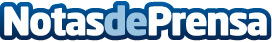 HarBest Market crea una plataforma que conecta a restaurantes con pequeños agricultores sin intermediariosLa startup, que acaba de ser seleccionada por la aceleradora Lanzadera, propone con su solución un nuevo modelo de cadena de suministro. Permite entregas en menos de 24 horas desde la recolección hasta la llegada al restaurante, garantizando la frescura de la materia prima y un ahorro en costes de compraDatos de contacto:Alvaro Perez RedondoCEO y Co-Fundador689456156Nota de prensa publicada en: https://www.notasdeprensa.es/harbest-market-crea-una-plataforma-que-conecta Categorias: Nacional Madrid Industria Alimentaria Emprendedores E-Commerce Restauración http://www.notasdeprensa.es